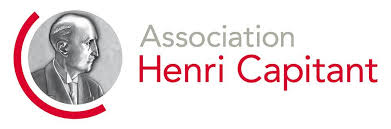 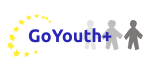         ACORDprivind utilizarea datelor cu caracter personalSubsemnata/subsemnatul	, buletin   de   identitate   seria 	 și IDNP	, declar că sunt de acord ca  datele mele personale transmise prin depunerea dosarului la Concursul de acordare a 2 mini-granturi pentru dezvoltarea planurilor de afaceri sociale în cadrul proiectului „Antreprenoriatul social și tinerii din Moldova pentru o societate mai inclusivă, durabilă și inovativă/GoYouth+”, să poată fi utilizate și prelucrate de către Asociația Obștească de Cultură Juridică Henri Capitant Moldova în sensul desfășurării tuturor acțiunilor care decurg din înscrierea mea în cadrul Concursului, în conformitate cu prevederile Legii nr. 133 din 8 iulie 2011 privind protecţia datelor cu caracter personal.Nume și prenume:  	Data:  	Semnătura:  	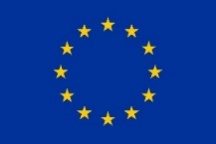 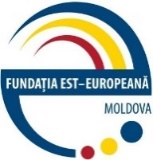 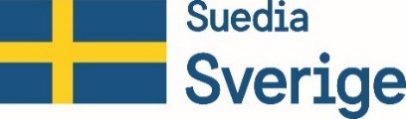 Acest proiect este finanțat deUniunea EuropeanăProiect finanțat prin intermediul   Fundației Est-EuropeneAcest proiect este cofinanțat deSuedia